Кошторис на дитячий майданчикНайменування  РозміриКіл-ьЦінаЦіна загальнаОгородження1м76м    500грн/м 38 000 грнХвойні насадження по периметру50150грн/шт   7 500 грнВуличний світильник25 000грн  10 000грнХвіртка14 000грн    4 000грнГумове покриття500х500   80м²550грн/ м²  44 000грнЛавка садова1500х770х1250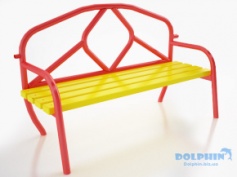 23 000грн6 000грнПісочниця330х1950х1950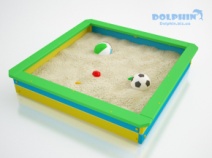 14 600грн4 600грнГойдалка 2230х1680х2830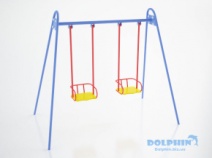 29 000грн18 000грнГойдалка-балансир1264х363х2180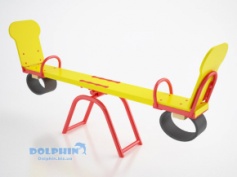 23 500грн7 000грнТурнік подвійний2500х100х3300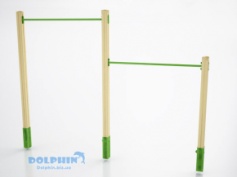 15 000грн5 000грнСпортивний комплекс2770х3420х3435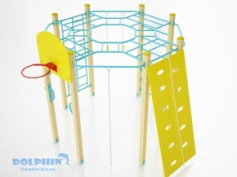 124 000грн24 000грнІгровий комплекс3600х2695х5390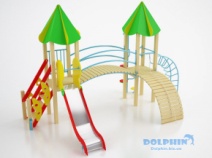 141 000грн41 000грнЗагальна сума209 100грн